                                     CURRICULAM VITAE TOTAL EXPERIENCE:- 6 YearsOBJECTIVE: 	To pursue my passion in Hospitality industry as a career, work in a people and process centric organization, contribute to its success and grow with it as well.   EDUCATIONAL   QUALIFICATION:MY WORK  EXPERIENCE   CORE WELLNESS LTD (SOHUM SPA)Experience: 3.5 Years ( June'09 – Dec'12 )Position Held: Assistant Spa ManagerWorked in their Hotels / Resorts/Destination Sohum Spas Units:-Sun n Sand Hotel 1.5(yrs)Sohum spa (DestinationSpa)-Koregaon park3 monthsSun n Sand Hotel 3 monthsThe Fern Hotel 3 monthsMove n Pick Hotel & Spa - 3 monthsEvershine-A Keys Resort-1 YrCURRENT COMPANY NAME: AURA THAI SPA WELLNESS PVT LTD.Experience: ( Jan’13 – Till Date )Position Held: Spa ManagerJOB PROFILE & RESPONSIBILITIES:Responsible in Looking after the entire operations of the spaDesigning the wellness therapies.Pre-opening & Set up of Hotel spasVital responsibilities of recruiting, training of associates & Therapists.Development of procedures, service standards, operational policies. Implementing training programs for the therapists on a regular basisPrimary responsibility is to provide leadership, direction and supervision of staff in the daily operation of the spa.Taking Responsible for overall customer satisfaction in a regular Basis.Training the Receptionist & Therapists in selling Membership.To explore, identity and develop new customers in the territory, report on the competitor activities.Responsible for retail purchasing & inventory.To communicate about the spa, its concepts and services to the clients and booking appointments Designing the wellness therapies & implementing training programs. Excellent  communication and Interpersonal skillsGood analytical abilityExcellent time management skill.Consulting & advising appropriate therapy as per the existing ailments.ASSURANCE	 I hereby assure  that a suitable job offered  to me considering my abilities and potentials will be executed with utmost sincerity and dedication and also with a sense of attitude , since my aim is to adore a distinct reputation in my profession ,reaching new heights and exploring new horizons.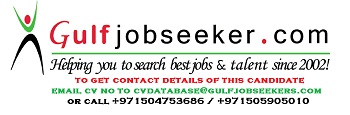 Gulfjobseeker.com CV No: 1460226Passport DetailsPassport no:-M1261201Expiry Date:-19/08/2024COURSEINSTITUTION NAMEYEARPERCENTAGE                   B.A.M.SSRI SANKARA MEDICAL COLLEGE OF AYURVEDIC SCIENCES, TIRUCHIRAPALLI,AFFILIATED TO M.G.R.MEDICAL                              UNIVERSITY,CHENNAI200963%                   S.S.CGOOD SHEPERD MATRICULATION HIGHER SECONDARY SCHOOL, NAGERCOIL.2003	78%                   H.S.CGOOD SHEPERD MATRICULATION HIGHER SECONDARY SCHOOL, NAGERCOIL.200184%